ПРИЛОЖЕНИЕ 1Опросный листна изготовление и поставку горизонтального сепаратора- пробкоуловителя типа НГС(обозначение на схеме СВ-1)Приложение 1Компонентный состав средыа) 1 этап Рраб.мах=2,2 МПа Qг=25000 ст.м3/чб) режим работы установки: Qг=700000 ст.м3/сутб) режим работы установки: Qг=1200000 ст.м3/сутПриложение 2Эскиз аппарата*Экскиз является образцом, все штуцера должны быть выполнены согласно Приложения 8.2 «таблица штуцеров» и их расположение согласовать с Заказчиком.Поставщик при разработке конструкторской документации берёт за основу экскиз и разрабатывает КД - с последующим согласованием у заказчикаПриложение 3Экспликация штуцеров         Примечание.1. Вылет, количество и привязку штуцеров уточнить у Генпроектировщика на этапе разработки РКД до начала изготовления оборудования.2. Количество и технические параметры штуцеров для приборов КИПиА уточнить у Генпроектировщика на этапе разработки РКД до начала изготовления оборудования.3. Измерение температуры осуществить посредством отдельного прибора (преобразователя температуры).4. Предусмотреть патрубок для уровнемера с перфорированной успокоительной трубой.5. Бобышка для датчика давления/температуры с внутренней резьбой М20х1,5, для бобышки предусмотреть ввертную заглушку.6. В днище предусмотреть 2 штуцера Ду50 для монтажа выносного индикатора уровня.7. При наличии каплеотбойной сетки предусмотреть штуцеры с фланцевыми заглушками с приварными бобышками с внутренней резьбой М20х1,5 для монтажа преобразователя перепада давления.8. Уточняется заводом - изготовителем.Технический директорООО «Квадрит»________________________О. В. Малахов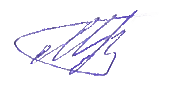 Главный инженер проектаООО «Квадрит»                                                              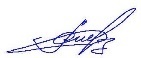 А.С. Шишов  ПараметрыПараметрыЗначенияОбщие сведенияОбщие сведенияОбщие сведенияНаименование предприятия-заказчикаНаименование предприятия-заказчикаОАО «НК «Янгпур»Наименование объектаНаименование объектаУПГ и СГК Присклонового месторожденияТип оборудования Тип оборудования Входной сепаратор-пробкоуловитель типа НГСКоличество Количество 1Тип аппаратаТип аппаратаГоризонтальный сепаратор-пробкоуловитель типа НГСРайон строительства и климатические условияРайон строительства и климатические условияРайон строительства и климатические условияРайон строительства, пункт, площадкаРайон строительства, пункт, площадкаЯмало-Ненецкий автономный округ, Тюменская область, Пуровский район, Усть-Пурпейский лицензионный участок, Присклоновое месторождениеКлиматический район, подрайон по СП 131.13330.2020Климатический район, подрайон по СП 131.13330.20201, подрайон IДАбсолютный минимум температуры воздуха по СП 131.13330.2020, °САбсолютный минимум температуры воздуха по СП 131.13330.2020, °СМинус 55Абсолютный максимум температуры воздуха по СП 131.13330.2020, °САбсолютный максимум температуры воздуха по СП 131.13330.2020, °СПлюс 36Температура воздуха наиболее холодной пятидневки обеспеченностью 0,92 по СП 131.13330.2020, °СТемпература воздуха наиболее холодной пятидневки обеспеченностью 0,92 по СП 131.13330.2020, °СМинус 47Температура воздуха наиболее холодных суток обеспеченностью 0,92 по СП 131.13330.2020, °СТемпература воздуха наиболее холодных суток обеспеченностью 0,92 по СП 131.13330.2020, °СМинус 50Барометрическое давление по СП 131.13330.2020, гПаБарометрическое давление по СП 131.13330.2020, гПа1010Нормативное значение веса снежного покрова по СП 20.13330.2016, кПа Нормативное значение веса снежного покрова по СП 20.13330.2016, кПа 2,5 (V район)Нормативное значение ветрового давления по СП 20.13330.2016Нормативное значение ветрового давления по СП 20.13330.20160,23 (I район)Сейсмичность по СП 14.13330.2018Сейсмичность по СП 14.13330.2018Несейсмичный (не более 5 баллов)Климатическое исполнение по ГОСТ 15150-69Климатическое исполнение по ГОСТ 15150-69ХЛ1Характеристика оборудования и рабочей среды  Характеристика оборудования и рабочей среды  Характеристика оборудования и рабочей среды  Наименование  Наименование  Газ, конденсат, водаФизическое состояние Физическое состояние Газ, жидкостьКомпонентный состав, % Компонентный состав, % Приложение 1Плотность газа, кг/м3 Плотность газа, кг/м3 6,602…26,28Склонность к кристаллизации, выпадению твердой фазы Склонность к кристаллизации, выпадению твердой фазы -Категория сосуда в зависимости от парциального давления сероводорода и pH среды согласно СТО 00220575.063-2005Категория сосуда в зависимости от парциального давления сероводорода и pH среды согласно СТО 00220575.063-2005-Горючесть, воспламеняемость, взрывоопасность. Группа и категория взрывоопасных смесей по ГОСТ 31610.20-1-2020Горючесть, воспламеняемость, взрывоопасность. Группа и категория взрывоопасных смесей по ГОСТ 31610.20-1-2020IIA – Т1, IIA – Т3Класс взрывоопасной зоны по ПУЭКласс взрывоопасной зоны по ПУЭВ-1гКласс опасности вещества по ГОСТ 12.1.007-76Класс опасности вещества по ГОСТ 12.1.007-764Группа среды по ТР ТС 032/2013 п.3.10, п.3.11Группа среды по ТР ТС 032/2013 п.3.10, п.3.111Категория оборудования по ТР ТС 032/2013Категория оборудования по ТР ТС 032/20131Рабочее давление, МПа (изб.)Рабочее давление, МПа (изб.)0,33 - 2,2Максимальное рабочее давление, МПаМаксимальное рабочее давление, МПа2,2Расчетное давление, МПа (изб.)Расчетное давление, МПа (изб.)4,0Рабочая температура, °СРабочая температура, °С5…23Расчетная температура, °СРасчетная температура, °С180Температура пропарки, °С Температура пропарки, °С 180 (пропарка ведется на открытую задвижку при атмосферном давлении)Минимально допустимая отрицательная температура стенки аппарата под расчетным давлением, °СМинимально допустимая отрицательная температура стенки аппарата под расчетным давлением, °СМинус 60Расход, ст.м3/чРасход, ст.м3/ч25000Материал основных деталей и внутренних устройствМатериал основных деталей и внутренних устройств09Г2СНеобходимость термообработки Необходимость термообработки Нет Внутреннее антикоррозионное покрытие Внутреннее антикоррозионное покрытие Да (двухслойное покрытие на основе эпоксидных ЛКМ для нефти и нефтепродуктов) толщиной не менее 400 мкмНаружное антикоррозионное покрытиеНаружное антикоррозионное покрытиеДа (двухслойное, 1-ый слой грунтовое покрытие, 2-ой слой – полиуретановая эмаль) толщиной не менее 400 мкмНаличие теплоизоляции Наличие теплоизоляции НетЭлементы для крепления теплоизоляцииЭлементы для крепления теплоизоляцииДа  (снаружи по всей площади)Прибавка для компенсации коррозии, ммПрибавка для компенсации коррозии, мм2Срок службы, не менее, летСрок службы, не менее, лет20Количество циклов нагружения за весь срок службы, не болееКоличество циклов нагружения за весь срок службы, не болееОпределяет завод-изготовитель Объем номинальный, м3Объем номинальный, м350 (*объем аппарата уточняет завод-изготовитель с учетом внутреннего устройства аппарата)Внутренний диаметр, ммВнутренний диаметр, мм3000 (*уточняет завод - изготовитель)Унос свободного газа жидкостью, не более, %Унос свободного газа жидкостью, не более, %1Унос жидкости газом, не более, %Унос жидкости газом, не более, %0,1Требования к изготовлению и конструктивному исполнению Требования к изготовлению и конструктивному исполнению Требования к изготовлению и конструктивному исполнению Состояние изготовленного оборудования Состояние изготовленного оборудования Вновь изготовленное и ремонтопригодное Внутренняя начинка (наполнение аппарата)Внутренняя начинка (наполнение аппарата)Входной  и выходные маточники, входная и выходная каплеотбойная перегородка (сетка,узел) лестница стационарная от люк лаза во внутрь для спуска, маточник сброса жидкости, (согласовать с Заказчиком на этапе разработки КД Схема общего вида, перечень штуцеров для подключения трубопроводов и монтажа КИПиА с экспликацией и их расположением на сепаратореСхема общего вида, перечень штуцеров для подключения трубопроводов и монтажа КИПиА с экспликацией и их расположением на сепаратореПриложения 2,3 Тип опор Тип опор Металлические по ОСТ 26-2091-93Тип уплотнительной поверхности фланцев штуцеров по ГОСТ 33259-2015Тип уплотнительной поверхности фланцев штуцеров по ГОСТ 33259-2015Приложение 3Крепежные деталиКрепежные деталиДля соединения фланцев штуцеров сепаратора необходимо применять шпильки. Шпильки изготавливать с учетом требований ГОСТ 1759.0-87, ГОСТ 11447-80, ГОСТ 10495-80Заземление Заземление Не менее 2-х точек. Расположение точек заземления на корпусе сепаратора или на опорах. Предусмотреть закладные детали. Требования к конструкциям, материалам Требования к конструкциям, материалам Предусмотреть приварку закладных конструкций для монтажа площадок обслуживания, устройств для строповки.Крышки люков массой более 20 кг должны быть снабжены подъемно-поворотными устройствами для их открывания и закрывания.Прокладки для фланцев должны быть спирально-навитые по ГОСТ Р 52376-2005.Степень огнестойкостиСтепень огнестойкостиIIТребования к комплектности поставки Требования к комплектности поставки Требования к комплектности поставки Основные сборочные единицы и детали Основные сборочные единицы и детали Сепаратор полной заводской готовности с опорами, внутренними устройствами, патрубками внутренними и наружными, закладными конструкциями под площадки обслуживания, сборочными единицами и элементами, антикоррозионным покрытием, наружней изоляцией, фундаментные болты для крепления сепаратора в проектном положенииВспомогательные сборочные единицы и деталиВспомогательные сборочные единицы и деталиОтветные фланцы, поворотные заглушки по АТК 26-18-5-93 и заглушки (для штуцеров под приборы КИПиА) по АТК 24.200.02-90 для проведения гидроиспытаний для каждого штуцера, рабочие прокладки и крепежные деталиКомплект ЗИПКомплект ЗИП- два комплекта рабочих прокладок ко всем штуцерам, бобышкам и люкам;- комплект крепежных деталей ко всем штуцерам и люку с учетом запаса в 10%.Элементы крепления теплоизоляции Элементы крепления теплоизоляции Да Площадки обслуживания верхних и торцевых патрубков с ограждением с переходными лестницами между площадок Площадки обслуживания верхних и торцевых патрубков с ограждением с переходными лестницами между площадок ДаТребования к документации и техническим данным Требования к документации и техническим данным Требования к документации и техническим данным Конструкторская документация (в срок 14 календарных дней с даты заключения договора)Конструкторская документация (в срок 14 календарных дней с даты заключения договора)- схема нагрузок с указанием массы сепаратора сухого и при гидроиспытаниях, центра тяжести на фундаменты (схема опирания сепаратора на фундаменты, количество точек опирания и их привязка, размеры отверстий крепления, их привязки);- схема расположения площадок обслуживания верхних и торцевых патрубков с указанием привязок и отметок;- габариты опорных частей сепаратора и патрубков, схема расположения отверстий под болты;- спецификация покупных изделий с указанием технических характеристик;- чертежи общего вида;- сборочный чертеж с чертежами поперечного сечения и полным перечнем деталей (с обязательным указанием максимально допустимых нагрузок на штуцера по ГОСТ 34347-2017); - технологический расчет внутренних сепарационных устройств.Конструкторская документация (в срок 30 календарных дней с даты заключения договора)Конструкторская документация (в срок 30 календарных дней с даты заключения договора)Ведомость объемов монтажных работЭксплуатационная документация (поступает при поставке оборудования) Эксплуатационная документация (поступает при поставке оборудования) Паспорт и руководство по эксплуатации на сепаратор должны соответствовать требованиям ТР ТС 032/2013, ГОСТ 34374-2017.Требования к паспорту: Паспорт должен содержать:- Общие сведения:а. наименование и адрес завода-изготовителяб. дата изготовления (производства)в. заводской номерг. расчетный срок службы- Сведения о технических характеристиках и параметрах:а. рабочее, расчетное, пробное давление, Мпа (кгс/см2)б. рабочая температура рабочей среды, °С в. расчетная температура стенки, °Сг. минимально допустимая отрицательная температура стенки, °Сд. наименование рабочей средые. группа рабочей среды ж. прибавка для компенсации коррозии (эрозии), ммз. вместимость, м3и. масса пустого сосуда, кг к. максимальная масса заливаемой среды, кг- Сведения об основных частях (в том числе количество, размеры, материал, сварка (пайка));- Сведения о штуцерах, фланцах, крышках, крепежных изделиях (в том числе количество, размеры, материал);- Рисунки, схемы, чертежи сосуда и другие документы (сводный лист заводских изменений, комплектовочная ведомость, спецификация с указанием основных размеров сборочных единиц);- Иные сведения, обеспечивающие безопасность эксплуатации сосуда.Требования к руководству по эксплуатации: - сведения о конструкции, принципе действия, характеристиках (свойствах) оборудования;- указания по монтажу или сборке, техническому обслуживанию и ремонту оборудования;- назначенные показатели (назначенный срок хранения, назначенный срок службы и/или назначенный ресурс) в зависимости от конструктивных особенностей;- перечень критических отказов, возможные ошибочные действия персонала, которые приводят к инциденту или аварии;- действия персонала в случае инцидента, критического отказа или аварии;- критерии предельных состояний;- указания по выводу из эксплуатации и утилизации;- сведения о квалификации обслуживающего персонала;- наименование, местонахождение и контактная информация завода-изготовителя, импортера.Рабочая документация (при поставке оборудования) Рабочая документация (при поставке оборудования) - Сертификат (декларация) о соответствии требованиям ТР ТС 032/2013;- Сертификаты качества применяемых материалов (конструкционных и сварочных), включая химический состав и механические свойства;- Рабочая документация на применение технических устройств на опасном производственном объекте в соответствии с действующим законодательством о техническом регулировании (заключение экспертизы промышленной безопасности или иной способ подтверждения в соответствии с Техническим регламентом);Поставляемое оборудование зарубежного производства:- должно соответствовать нормативной документации РФ, настоящему ОЛ;- должно содержать перечень импортных составляющих/комплектующих, изделий с указанием страны происхождения по каждой импортной позицииТребования к транспортировке, консервации и хранению Требования к транспортировке, консервации и хранению Требования к транспортировке, консервации и хранению Требования к транспортированиюТребования к транспортированию- Конструкция оборудования должна обеспечивать возможность его транспортировки железнодорожным, водным или автомобильным транспортом.- Категорию и условия транспортирования оборудования в части воздействия климатических факторов внешней среды следует указывать в технической документации;- Погрузка и разгрузка сепаратора должна производиться с помощью подъемно-транспортных средств без резких толчков и ударов в целях обеспечения сохранности оборудования и его упаковки. Накатывание или скатывание сепаратора запрещается. Погрузочно-разгрузочные работы должны производиться погрузочными средствами грузоподъемностью не менее 12 тонн. - Для минимизации рисков повреждения оборудования, заводу-изготовителю обеспечить поставку оборудования в комплекте со строповыми устройствами (захватными приспособлениями);- Все отверстия, патрубки, штуцера и присоединительные фланцы оборудования, поставляемого в сборе, закрываются пробками или заглушками для защиты от повреждений уплотнительных поверхностей и от загрязнений;- Крепежные детали при отправке их в ящиках должны быть законсервированы согласно инструкции завода-изготовителя, а шпильки фланцевых соединений дополнительно упакованы в оберточную или парафинированную бумагу.Требования к консервации и хранению Требования к консервации и хранению Категорию и условия хранения сепаратора указывают в технической документации завода - изготовителя. При назначении категории и условий хранения следует учитывать сроки сохраняемости комплектующих деталей.При хранении сепаратора должны соблюдаться следующие требования:- сепаратор должен храниться на подкладках, исключающих касание грунта, и обеспечивающих сохранность от механических повреждений. Расстановка должна обеспечивать возможность осмотра.- площадка должна быть ровной, сухой, с прочным грунтом и иметь уклон для стока воды;- на конструкциях сепаратора не должна застаиваться вода;- группа условий хранения по ГОСТ 15150-69;- срок хранения (до ревизии консервации и упаковки) не более 1 года.При хранении сепаратора следует производить проверку состояния защитных покрытий не реже 1 раза в шесть месяцев, обнаруженные повреждения или разрушения покрытий должны быть восстановлены.8 Дополнительные требования 8 Дополнительные требования 8 Дополнительные требования 8.1Совместно с комплектом РКД предоставить объемную 3D-модель, включающую в себя как минимум основные конструктивные и присоединительные элементы и атрибутивную информацию. Формат передаваемой модели: sat, iges, step, ifc. Формат данных согласовать с Генпроектировщиком.Совместно с комплектом РКД предоставить объемную 3D-модель, включающую в себя как минимум основные конструктивные и присоединительные элементы и атрибутивную информацию. Формат передаваемой модели: sat, iges, step, ifc. Формат данных согласовать с Генпроектировщиком.Компонентный составГаз газовой шапки,мольные долиГаз газовой шапки,мольные долиГаз газовой шапки,мольные долиКомпонентный составпаровая фазажидкая фазаводная фазаHydrogen0.00000.00000.0000Helium0.00020.00000.0000Nitrogen0.00980.00040.0000CO20.00140.00040.0000Methane0.80030.09250.0000Ethane0.09010.05340.0000Propane0.06110.11940.0000i-Butane0.01080.05130.0000n-Butane0.01480.09830.0000i-Pentane0.00350.05480.0000n-Pentane0.00320.06570.0000n-Hexane0.00130.07940.0000Mcyclopentan0.00040.02810.0000Benzene0.00010.00520.0000Cyclohexane0.00040.03130.0000n-Heptane0.00040.06190.0000Mcyclohexane0.00050.08520.0000Toluene0.00010.02360.0000n-Octane0.00010.05130.0000E-Benzene0.00000.00780.0000m-Xylene0.00000.02470.0000o-Xylene0.00000.00940.0000n-Nonane0.00000.02310.0000n-Decane0.00000.01200.0000n-C110.00000.00680.0000n-C120.00000.00380.0000n-C130.00000.00280.0000n-C140.00000.00200.0000n-C150.00000.00100.0000n-C160.00000.00090.0000n-C170.00000.00040.0000n-C180.00000.00030.0000n-C190.00000.00030.0000n-C200.00000.00020.0000n-C210.00000.00020.0000n-C220.00000.00010.0000n-C230.00000.00010.0000n-C240.00000.00010.0000n-C250.00000.00010.0000n-C260.00000.00010.0000n-C270.00000.00010.0000n-C280.00000.00010.0000n-C290.00000.00010.0000n-C300.00000.00030.0000H2O0.00130.00040.9852Methanol0.00000.00080.0148TEGlycol0.00000.00000.0000EGlycol0.00000.00000.0000Компонентный составГаз газовой шапки,мольные долиГаз газовой шапки,мольные долиГаз газовой шапки,мольные долиКомпонентный составпаровая фазажидкая фазаводная фазаHydrogen0.00000.00000.0000Helium0.00020.00000.0000Oxygen0.00000.00000.0000Nitrogen0.00970.00010.0000CO20.00140.00010.0000Methane0.79090.02310.0000Ethane0.08960.01510.0000Propane0.06160.03780.0000i-Butane0.01130.01840.0000n-Butane0.01570.03670.0000i-Pentane0.00410.02440.0000n-Pentane0.00390.03130.0000n-Hexane0.00210.05650.0000Mcyclopentan0.00070.02000.0000Benzene0.00010.00370.0000Cyclohexane0.00070.02450.0000n-Heptane0.00090.07850.0000Mcyclohexane0.00130.10100.0000Toluene0.00030.03210.0000n-Octane0.00050.12290.0000E-Benzene0.00010.01990.0000m-Xylene0.00020.06930.0000o-Xylene0.00010.02720.0000n-Nonane0.00010.08830.0000n-Decane0.00000.05870.0000n-C110.00000.03680.0000n-C120.00000.02150.0000n-C130.00000.01600.0000n-C140.00000.01130.0000n-C150.00000.00580.0000n-C160.00000.00500.0000n-C170.00000.00210.0000n-C180.00000.00160.0000n-C190.00000.00160.0000n-C200.00000.00110.0000n-C210.00000.00100.0000n-C220.00000.00080.0000n-C230.00000.00070.0000n-C240.00000.00070.0000n-C250.00000.00060.0000n-C260.00000.00050.0000n-C270.00000.00050.0000n-C280.00000.00030.0000n-C290.00000.00030.0000n-C300.00000.00180.0000H2O0.00470.00041.0000TEGlycol0.00000.00000.0000EGlycol0.00020.00000.0000Компонентный составГаз газовой шапки,мольные долиГаз газовой шапки,мольные долиГаз газовой шапки,мольные долиКомпонентный составпаровая фазажидкая фазаводная фазаHydrogen0.00000.00000.0000Helium0.00020.00000.0000Oxygen0.00000.00000.0000Nitrogen0.00970.00010.0000CO20.00140.00010.0000Methane0.79090.02310.0000Ethane0.08960.01510.0000Propane0.06160.03780.0000i-Butane0.01130.01840.0000n-Butane0.01570.03670.0000i-Pentane0.00410.02440.0000n-Pentane0.00390.03130.0000n-Hexane0.00210.05650.0000Mcyclopentan0.00070.02000.0000Benzene0.00010.00370.0000Cyclohexane0.00070.02450.0000n-Heptane0.00090.07850.0000Mcyclohexane0.00130.10100.0000Toluene0.00030.03210.0000n-Octane0.00050.12290.0000E-Benzene0.00010.01990.0000m-Xylene0.00020.06930.0000o-Xylene0.00010.02720.0000n-Nonane0.00010.08830.0000n-Decane0.00000.05870.0000n-C110.00000.03680.0000n-C120.00000.02150.0000n-C130.00000.01600.0000n-C140.00000.01130.0000n-C150.00000.00580.0000n-C160.00000.00500.0000n-C170.00000.00210.0000n-C180.00000.00160.0000n-C190.00000.00160.0000n-C200.00000.00110.0000n-C210.00000.00100.0000n-C220.00000.00080.0000n-C230.00000.00070.0000n-C240.00000.00070.0000n-C250.00000.00060.0000n-C260.00000.00050.0000n-C270.00000.00050.0000n-C280.00000.00030.0000n-C290.00000.00030.0000n-C300.00000.00180.0000H2O0.00470.00041.0000TEGlycol0.00000.00000.0000EGlycol0.00020.00000.0000Поз. обозначе-ниеНазначениеDN, ммPN, МПаПрим.Тип уплотнительной поверхности по ГОСТ 33259-2015Наличие поворот-ной заглушкиНаличие ответного фланца в комплектеАВход газа5002,5-FДаДа, тип EБВыход газа5002,5-FДаДа, тип EВДля сброса на свечу1002,5-FДаДа, тип EГДля предохранительного клапана802,5-FДаДа, тип EДДля дренажа502,5-EДаДа, тип FЕВыход газового конденсата1002,5-EДаДа, тип FЖДля пропарки (продувки)502,5-EДаДа, тип FЗДистанционный контроль давленияДу502,5-Исп. В-Ответная заглушка на фланец с бобышкой М20х1,5ИМестный контроль давленияДу502,5-Исп. В -Ответная заглушка на фланец с бобышкой М20х1,5КДистанционный контроль температуры Ду502,5-Исп. В -Ответная заглушка на фланец с бобышкой М20х1,5ЛДистанционный контроль уровняДу1502,5-Исп. В -Ответная заглушка на фланец МСигнализатор уровня Ду1502,5-Исп. В -Ответная заглушка на фланец НЛюк лаз68002,5--Неткрышка 3-600-2,5 по ОСТ 26-2008-83.